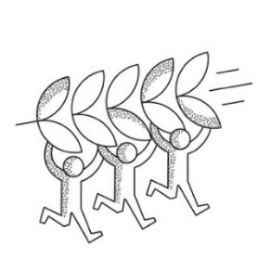 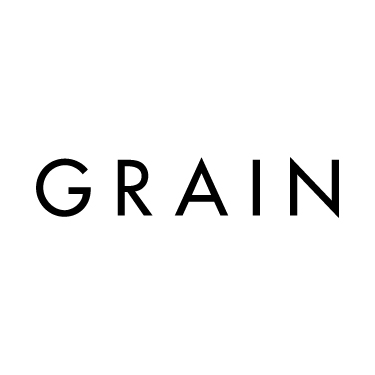 HOT GRAIN BOWLSMade to Order: Eat In | Takeaway Mediterranean Beluga Bowl   £7.95 (GF,VG*, VE*)Braised Black Beluga Lentils with Sofrito and Piquillo Peppers, Seasonal Ratatouille, Charred Broccolini with Sesame Seeds, Fresh Mixed Salad, Parsley Salsa Verde*
Grilled Citrus-Marinated ChickenGrilled Halloumi or ManouriGrilled Vegan Cheese Grilled Sea Bass ( £10.50 ) * Salsa Verde contains Anchovies California Bowl  £7.95 (GF, VE)Short Grain Brown Rice with Sorrel Pesto, Preserved Lemon and Fresh Dill, Grilled Seasonal Kale with Sesame Seeds and Crunchy Bean Sprouts, House-Pickled Carrots, Candy Beets, Avocado
Grilled ChickenGrilled Halloumi or Manouri Grilled Vegan Cheese (VE*)Grilled Beet-Cured Salmon ( £9.90 ) or Sea bass (£10.50)Summer Bowl   £8.50 (GF, VE) White & Red Quinoa with Nocellara Green Olives, Spring Onion and Fresh Herbs, Griddled & Chilled Seasonal Vegetables with Sesame Seeds, Avocado with Mojo de Ajo, Charred Broccolini with Preserved Lemon, Green Harissa, Za’atar Spice Blend
Grilled ChickenGrilled Halloumi or ManouriGrilled Vegan Cheese (VE)Grilled Salmon (£9.90)Grilled Sea Bass ( £10.50 ) 4. Thai Bowl * £7.95 (GF)Brown & Riceberry Rice Salad with Thai Herbs, Cauliflower ‘Laab’ , Smoky Aubergine Salad with Sesame Seeds, Cucumber & Daikon ‘Som Tum’ with Tomatoes and Crushed Roasted Peanuts, Spicy Tamarind DressingThai Grilled ChickenGrilled Halloumi Grilled Hot and Sour Salmon ( £9.90 )Grilled Sea Bass (£10.50)*Contains Fish Sauce & Nuts 5. Middle Eastern Jewel Bowl   £7.50 (VG)Giant Couscous with Cauliflower and Kale ‘rice’, Charred Broccolini with Sesame Seeds, Tahini Dill Fine Beans, Seasonal Ratatouille, Fresh Mixed Salad,Mint-Pomegranate Pesto Grilled Chicken Grilled Halloumi or ManouriGrilled Beet-Cured Salmon ( £9.90 ) 6. Japanese Bowl £8.50 (GF, VGO)
Short Grain Brown Rice, Simmered Adzuki Beans with Shiitake Mushrooms and Wakame Seawee, Carrot Daikon and Lotus Root Kinpira, Shichimi Togarashi, Pickled Cucumbers, Sesame Seeds, Marinated Woodear Mushrooms, Radish Pickle, Mild Spicy Miso Sauce
a) Braised Miso “Mapo” Tofu  
b) Yakitori Style Chickenc) Grilled Salmon (£9.90) or Sea Bass (£10.50)Salvitxada Veggie Bowl £7.50 ( Mon & Tues only )Quinoa Patties*, Seasonal Ratatouille, Grilled Seasonal Kale, Sesame, Crunchy Bean Sprouts, Charred, Broccolini, Sesame, Avocado, Salvitxada Sauce*Patties contain Dairy                   Daily Vegetarian Soup                      (S) £ 3.50 (L) £5.50 Japanese Beet-Salmon Soba BowlHouse-Cured Beet Salmon, Soba Buckwheat Noodles, Shiitake, Kale & Carrot Stir-Fry, Pickled Cucumbers with Sesame, Marinated Woodear Mushrooms, Fresh Salad, Avocado, Soy-Yuzu DressingSmall  £5.50 | Large  £7.50Beet-Salmon Tartare Bowl (GF)  £7.95Beet Salmon with Chives, Furikake and Micoherbs, Seasoned Brown & RiceBerry Rice with Adzuki Beans, Wakame & Dulse Seaweed Salad, Spinach Gomae, Avocado, Seasonal Tomatoes, Fresh Salad, Pickled Ginger Ponzu DressingPastrami Salmon Freekeh BowlHouse-Cured Pastrami Salmon, Freekeh & Wheatberries, Preserved Lemon Salsa Verde Labneh Balls, Walnut Spice Dukkah, Roasted BeetsTahini Dill Fine Beans, Grilled Seasonal KaleSmall  £5.50 | Large  £7.50Niçoise Salad Bowl (GF) - £7.50Grilled Beet Salmon, Purple & New Potatoes, Soft Boiled Egg, Pickled Red Onions, Roasted Beets, Fine Beans, Fresh Salad, Sorrel & Horseradish Yoghurt Dressing